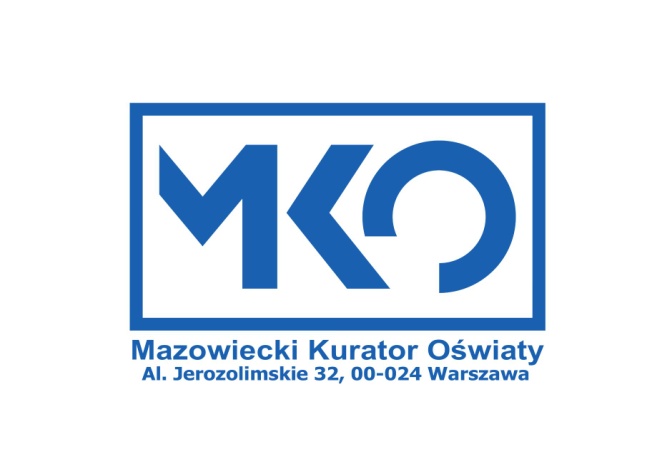 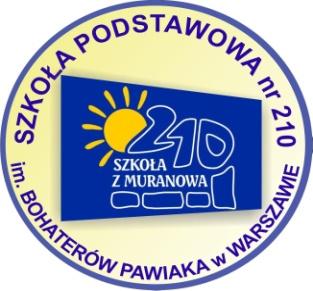 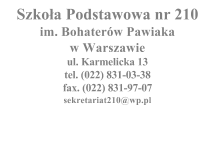 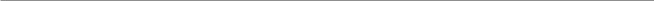 XII WARSZAWSKI KONKURS MATEMATYCZNO – INFORMATYCZNY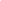  „Multimedialna Matematyka”iI WARSZAWSKI KONKURSPRZYRODNICZO – INFORMATYCZNY „Multimedialne Nauki Przyrodnicze”pod honorowym patronatem
MAZOWIECKIEGO KURATORA OŚWIATYoraz BURMISTRZA DZIELNICY WARSZAWA ŚRÓDMIEŚCIE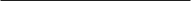 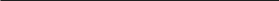 ORGANIZATORSzkoła Podstawowa nr 210 im. Bohaterów Pawiaka w Warszawie organizuje dla uczniów szkół podstawowych konkursy  „Multimedialna Matematyka” i  „Multimedialne Nauki Przyrodnicze”. 
Konkursom patronuje Mazowiecki Kurator Oświaty  oraz Burmistrz Dzielnicy Warszawa Śródmieście.REGULAMINCele konkursów Pogłębianie i rozwijanie zainteresowań informatycznych i naukami ścisłymi uczniów szkół podstawowych.Rozbudzanie twórczego myślenia i wrażliwości estetycznej.Popularyzacja informatyki.Kształtowanie umiejętności samodzielnego zdobywania wiedzy.Stworzenie możliwości sprawdzenia własnej wiedzy i umiejętności z zakresu wybranych działów  matematyki i przedmiotów przyrodniczych.
Przedmiot konkursówPrzedmiotem konkursu jest przygotowana w programie PowerPoint z pakietu Microsoft Office prezentacja multimedialna jednego z tematów obejmujących treści matematyczne lub nauk przyrodniczych z zakresu szkoły podstawowej. Przykłady tematówz matematyki:Figury na płaszczyźnie (np. koła, trójkąty, pola i obwody, kąty, …)GraniastosłupyOstrosłupyPrzykłady przyporządkowańUłamki (np. dodawanie i odejmowanie ułamków zwykłych lub dziesiętnych, porównywanie ułamków zwykłych lub dziesiętnych )Wyrażenia algebraiczneRównania (np. przekształcenia)Nierówności (np. przedstawianie na osi liczbowej)Tabliczka mnożeniaKolejność wykonywania działańDziałania na liczbach.z chemii:Smog warszawskiRozdzielanie mieszanin jednorodnychRozdzielanie mieszanin niejednorodnychBudowa atomuZanieczyszczenia powietrzaPowietrze mieszanina jednorodnaz biologii:Higiena i choroby skóry;Budowa komórki zwierzęcejTkanka mięśniowaBudowa i działanie narządu wzrokuKości - elementy składowe szkieletuOddychanie komórkowez fizyki:Fizyka jako naukaWielkości i jednostkiStany skupieniaz geografii:Warszawska Wisła - dziki zakątek miejskiej dżungliWybrane walory przyrodnicze południowej PolskiWybrane walory przyrodnicze północnej Polski“Wstrzymał Słońce, ruszył Ziemię” - ruch obiegowy ZiemiWielkie odkrycia geograficzneNajwyższy, najmniejszy, najsuchszy… - rekordy geograficznez przyrody:W sadzieW jeziorzeW jaki sposób określamy kierunki geograficzne?Poznajemy składniki pogodyPoznajemy zależności pokarmowe między organizmamiNiebezpieczeństwa i pierwsza pomoc w domuPrezentacja powinna zawierać treści edukacyjne z zakresu szkoły podstawowej, przedstawione  w nowatorski sposób.Przebieg i forma konkursuI etap - szkolnyOdbywa się w macierzystych placówkach. Może wziąć w nim udział dowolna ilość uczniów klas IV -  VII. Szkolne komisje konkursowe oceniają zgłoszone prace i typują  po trzy najlepsze prace do II etapu każdego z konkursów.Prace powinny być wykonane indywidualnie bądź w zespołach dwuosobowych pod opieką nauczyciela.II etap konkursu - warszawskiSzkoła może zgłosić do etapu dzielnicowego maksymalnie sześć prac wyłonionych w szkolnym etapie konkursu. Trzy prace dotyczące matematyki i trzy nauk przyrodniczych.Każda praca powinna być zapisana na płycie CD z rozszerzeniem ppt lub pptx.   Praca konkursowa nie może przekraczać 15 slajdów. Prezentacje niespełniające wymagań konkursowych, zawierające błędy ortograficzne, językowe i merytoryczne nie będą oceniane. Komisja konkursowa zastrzega sobie prawo do oceniania prac w kategoriach wiekowych i tematycznych.Przypominamy o konieczności nadesłania wraz z pracami KARTY ZGŁOSZENIOWEJ.KalendarzKomisja KonkursowaPrace nadesłane do II etapu konkursów będą oceniane przez komisje w składzie:mgr Małgorzata Stalony – Dyrektor Szkoły Podstawowej nr 1 w Warszawie – przewodnicząca komisji
mgr Marzena Tomaszewska – Dyrektor Szkoły Podstawowej nr 210 prof. dr hab. Krzysztof Chełmiński – wykładowca matematyki Politechniki Warszawskiejmgr Monika Plenzner – nauczyciel matematyki w SP 32 mgr Anna Walentynowicz – nauczyciel plastyki – wicedyrektor Szkoły Podstawowej nr 210mgr Mariusz Szaudel – nauczyciel matematyki, fizyki i informatykimgr Natalia Worach – nauczyciel biologii i przyrodymgr Karol Michalak - nauczyciel geografii w Szkole Podstawowej nr 124mgr Joanna Rospara - nauczyciel chemiiKomisja wyłoni laureatów i wyróżnionych w konkursach matematycznym i nauk przyrodniczych na poziomach klas IV, V, VI oraz VII szkoły podstawowej.  Koordynatorzy z ramienia SP 210:mgr inż. Edyta Bednarek, mgr inż. Jolanta Pędzich, mgr Małgorzata Sarnowska, mgr Jolanta Chełmińska, Kryteria ocenianiaKomisja oceniająca będzie stosowała następujące kryteria:rzetelność wiedzy na temat wybranego tematu,walory estetyczne,spójność i przejrzystość merytoryczna,funkcjonalność,znajomość oprogramowania,możliwość wykorzystania na lekcjach,nowatorstwo pomysłu,umiejętność łączenia i wykorzystania w prezentacji plików dźwiękowych, filmowych, własnoręcznie wykonanych animacji, zdjęć, rysunków, doświadczeń.Zapraszamy uczniów szkół podstawowych do wzięcia udziału w konkursach.Przewidujemy atrakcyjne nagrody.ORGANIZATORZY20 XI 2017 – 22 XII 2017Promocja konkursów. Potwierdzenie uczestnictwa przez zainteresowane szkoły na adres e-mail:  sekretariat210@wp.pl  lub fax. 22 831-97-072 I 2018 – 10 IV 2018Czas przeznaczony na poznanie programu PowerPoint i wykonanie prezentacji konkursowej16 IV 2018 – 10 V 2018Nadesłanie formularzy zgłoszeniowych do II etapu i prac konkursowych na płytach CD z rozszerzeniem  ppt  lub  pptxdo 24 V 2018Ocena prac przez Komisję Konkursową.do 30 V 2018Powiadomienie szkół o wynikach konkursów i dokładnej dacie finału.12 VI 2018Finał konkursów – spotkanie uczestników i opiekunów